ПОЛОЖЕНИЕо специализированном классе аграрной направленности в МОБУ Зареченская ООШ1.О6щие положения1.1. Настоящее положение о специализированном классе аграрной направленности(далее -— Агрокласс) разработано в соответствии с Федеральным законом от 29.12.2012 -М2 273- ФЗ «Об образовании в Российской Федерации», уставом МОБУ Зареченская СОШ (далее – школа).Настоящее Положение определяет цели, задачи и основные требования к организации и функционированию Агрокласса, включая организацию образовательного процесса и профессиональную ориентацию обучающихся.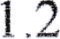 1.3 Агрокласс открывается в целях развития системы непрерывного аграрного образования, за счет расширения сферы сотрудничества с ФГБОУ ВО Приморский государственный аграрно-технологический университет, иными образовательными организациями в вопросах повышения степени осознанного выбора профессии сельскохозяйственной направленности и уровня общеобразовательных знаний обучающихся, их адаптации к вузовской методике обучения, дальнейшему успешному обучению в аграрных учебных заведениях и воспитания интереса к научно-исследовательской деятельности, повышения качества подготовки специалистов для сельскохозяйственного производства региона.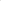 1.4 Агрокласс открывается приказом директора школы.1 5. В своей организационной, учебно-воспитательной, методической и финансовой деятельности Агрокласс руководствуется настоящим положением и договорами, заключаемыми с ФГБОУ ВО Приморский государственный аграрно-технологический университет, иными образовательными организациями (академическими партнерами)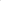 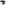 2. Цели и задачи агроклассаЦель Агрокласса: популяризация сельскохозяйственных профессий, развитие системы непрерывного аграрного образования, за счет расширения сферы сотрудничества с академическими партнерами в вопросах повышения степени осознанного выбора профессий сельскохозяйственной направленности и уровня общеобразовательных знаний обучающихся 6-9 классов, их дальнейшему успешному обучению в аграрно-технологических учебных заведениях и воспитания интереса к научно-исследовательской деятельности.Задачи Агрокласса:- удовлетворение интеллектуальных, культурных и нравственных потребностей личности обучающегося посредством углубленной общеобразовательной, фундаментальной и профессиональной подготовки;- предоставление обучающимся возможности выбора эффективных образовательных программ разного уровня, инновационных технологий обучения и воспитания; - реализация программ дополнительной подготовки по предметам, являющимся базовыми для обучения в ФГБОУ ВО Приморский ГАТУ;- мотивация обучающихся для последующей работы в сельском хозяйстве, закрепление молодежи в регионе;- обеспечение системы непрерывного образования (образовательная организация общего образования - образовательная организация высшего образования), предоставление образования на основе государственных стандартов, установленных для образовательного учреждения, и возможности получить расширенное образование по отдельным предметам с учетом интересов, способностей и уровнем подготовки обучающихся;- раннее выявление, формирование и развитие профессиональных способностей в сочетании со специальной подготовкой к профессиональной деятельности в агрономии, ветеринарии, инженерии, экономике; - осознанный выбор специальности дальнейшего профессионального обучения и сферы будущей профессиональной деятельности.3. Содержание и организация образовательного процесса3.1. Агроклассы создаются по решению школы совместно с аграрным ВУЗом и МКУ «Управление образования» Октябрьского муниципального округа на базе школы.3.2. Для целенаправленной подготовки и обучения в Агроклассе вводится учебный план, утверждаемый директором школы.3.3. Профессиональная направленность обучения в Агроклассе достигается введением дополнительных специальных элективных курсов, курсов внеурочной деятельности сельскохозяйственной и профориентационной направленности. 3.4. Исполнительным органом управления деятельностью Агрокласса является администрация школы в лице директора и его заместителей.3.5. Обучающиеся Агроклассов участвуют в научно-исследовательской работе под руководством педагогов школы, преподавателей учреждений профессионального образования.3.6. Программа Агрокласса предусматривает проведение учебно-теоретических занятий, профориентационных мероприятий, профессиональных проб, организацию экскурсий, подготовку и защиту индивидуальных проектов.3.7. Контроль за состоянием учебно-воспитательного процесса в Агроклассе осуществляет администрация школы.4. Финансирование агроклассаФинансирование деятельности агрокласса осуществляется за счет средств бюджета школы. Для обеспечения учебного процесса возможно использование материально-технической базы аграрного ВУЗа.Возможно привлечение средств сельскохозяйственных предприятий.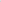 При организации и проведении работы возможно привлечение софинансирования иных организаций, заинтересованных в работе по данному направлению.ПРИНЯТО педагогическим советом МОБУ Зареченская ООШ протокол № 7 от 31.08.2023УТВЕРЖДЕНО Директор МОБУ Зареченская ООШ                           Л.А. СидоренковаПриказ № 196-О от 01.09.2023